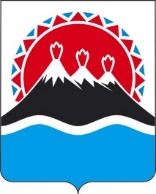 П О С Т А Н О В Л Е Н И ЕПРАВИТЕЛЬСТВАКАМЧАТСКОГО КРАЯг. Петропавловск-КамчатскийПРАВИТЕЛЬСТВО ПОСТАНОВЛЯЕТ:1. Внести в постановление Правительства Камчатского края от 31.03.2022 № 148-П «Об открытии навигации для маломерных судов на водных объектах, расположенных на территории Камчатского края, в 2022 году» следующие изменения:1) в части 1:а) пункт 1 дополнить словами «Мильковский муниципальный район,
Усть-Большерецкий муниципальный район»;б) в пункте 2 слова «Мильковский муниципальный район,
Усть-Большерецкий муниципальный район,» исключить;2) в пункте 2 части 2 слова с «с 1 мая» заменить словами «с 21 апреля».2. Настоящее постановление вступает в силу после дня его официального опубликования.[Дата регистрации]№[Номер документа]О внесении изменений в постановление Правительства Камчатского края от 31.03.2022 № 148-П «Об открытии навигации для маломерных судов на водных объектах, расположенных на территории Камчатского края, в 2022 году»Председатель Правительства Камчатского края[горизонтальный штамп подписи 1]Е.А. Чекин